LIFE 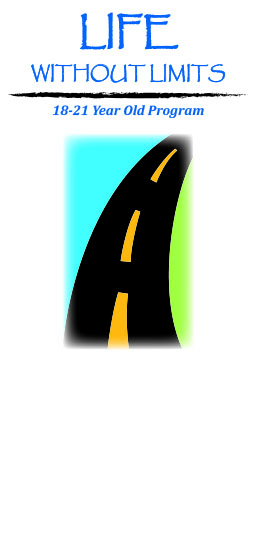 WITHOUT LIMITSELIGIBILITYHas met all graduation requirementsHas own transportation to and from program site (city bus, taxi, family, etc.)Able to participate in transportation training program, if neededIndependent in taking care of personal care needsProvide own lunchRequired to bring $10 each week to budget for rec/leisure and daily living activities.  Additional funds may be required for special outings and events.  No student shall be denied access to program due to financial hardship.Active DVR client or begin the application process to become a DVR client by December 1 of the senior year. GUIDELINESProgram is 100% off school campusTransition focus, non-academic focusZero tolerance of physical and/or verbal aggression (including but not limited to:  running, biting, kicking, tantrums, etc.) Student who have demonstrated the ability to behave appropriately in different environments will be reviewed on an individual basis. Participation is required as defined by student learning objectives.  Lack of participation will be reviewed to determine continued enrollment in the program. 